МУНИЦИПАЛЬНОЕ ОБРАЗОВАНИЕГОРОДСКОЙ ОКРУГ ГОРОД СУРГУТДУМА ГОРОДА СУРГУТАРЕШЕНИЕПринято на заседании Думы 25 февраля 2014 года№ 466-V ДГОб установлении границ территории территориального общественного самоуправления «Согласие»	В соответствии со статьями 5, 7 Положения о территориальном общественном самоуправлении в городе Сургуте, утверждённого решением городской Думы от 26.10.2005 № 513-III ГД (в редакции от 01.10.2013 
№ 378-V ДГ), рассмотрев предложение населения, проживающего в границах территориального общественного самоуправления «Согласие», по границам территории, на которой осуществляется территориальное общественное самоуправление, проект описания границ и схему границ территории, 
Дума города РЕШИЛА: 	1.	Установить границы территории, на которой осуществляется территориальное общественное самоуправление «Согласие», в виде описания границ и схемы границ территории согласно приложениям 1, 2.	2.	Настоящее решение вступает в силу со дня его официального опубликования.Председатель Думы города						   С.А. Бондаренко«26» февраля 2014 г.Приложение 1к решению Думы города  от 26.02.2014 № 466-V ДГОписание границ территории, на которой осуществляется территориальное общественное самоуправление «Согласие»Деятельность территориального общественного самоуправления «Согласие» осуществляется в границах микрорайона 32 муниципального образования городской округ город Сургут в составе жилых домов, расположенных по адресам:проспект Пролетарский, дом № 11;улица Иосифа Каролинского, дома № 9, 13, 13/1, 15;улица Университетская, дома № 29, 31;улица 30 лет Победы, дома № 62, 64.Границы территории, на которой осуществляется территориальное общественное самоуправление «Согласие», не выходят за пределы территории муниципального образования городской округ город Сургут, неразрывны, не нарушают границ иных территориальных общественных самоуправлений. Приложение 2к решению Думы города  от 26.02.2014 № 466-V ДГСхема границ территории, на которой осуществляется территориальное общественное самоуправление «Согласие»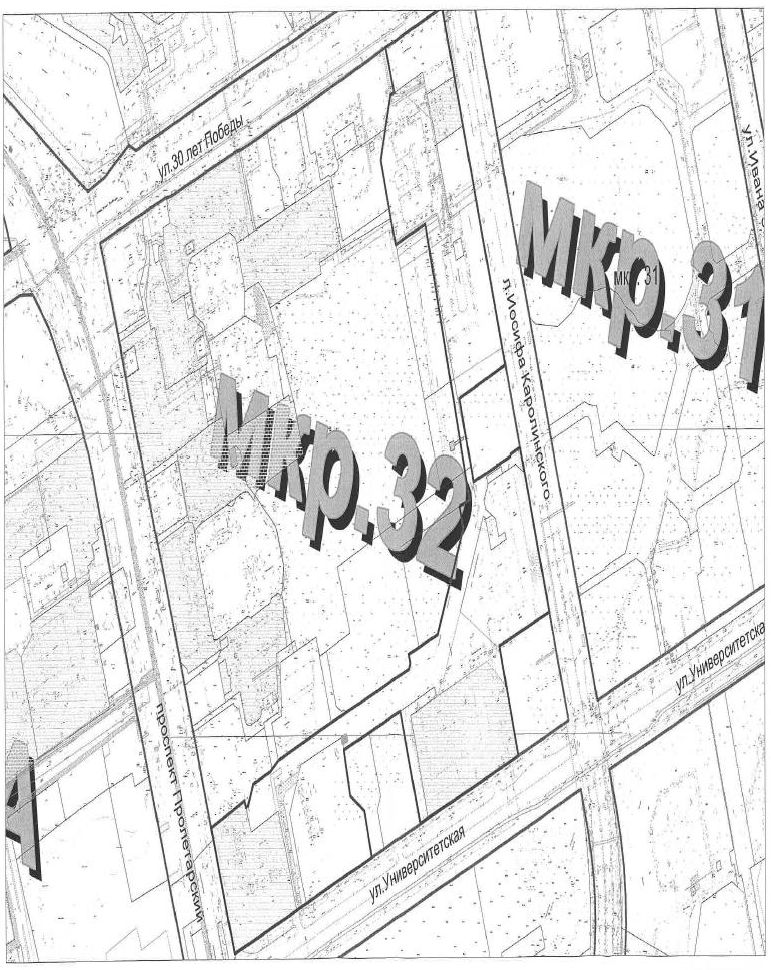 